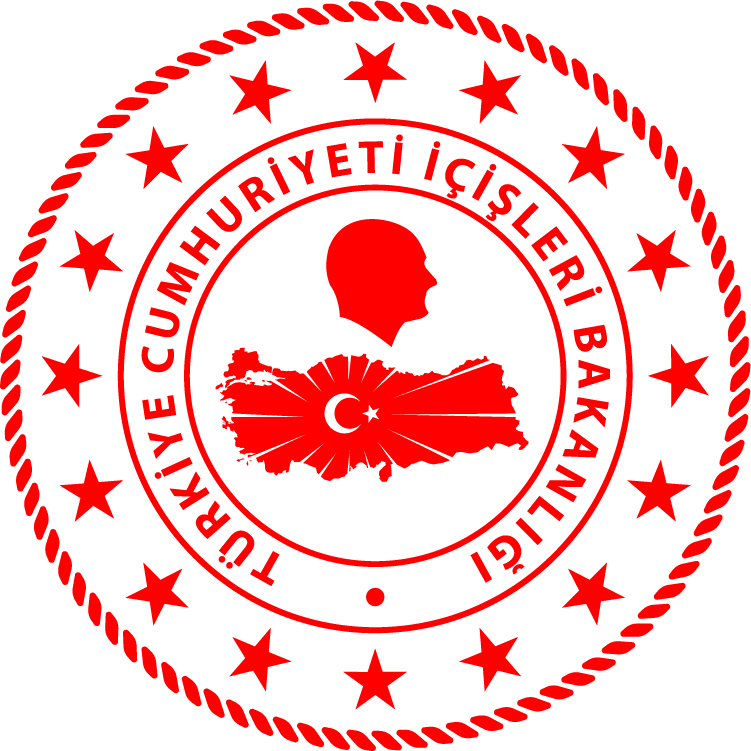 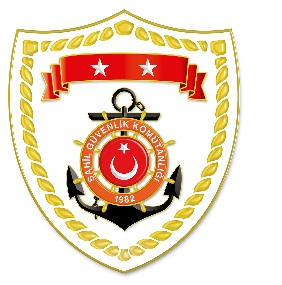 Ege BölgesiAkdeniz BölgesiS.NoTARİHMEVKİ VE ZAMANOLAYTIBBİ TAHLİYE YAPILAN ŞAHISLARAÇIKLAMA114 Mart 2020MUĞLA/Fethiye16.05Yaralanma1Kabakkoyu’nda kayalıklardan düşen 1 şahsın tıbbi 
tahliyesi Jandarma Arama Kurtarma Timi ile müştereken gerçekleştirilmiştir.S.NoTARİHMEVKİ VE ZAMANOLAYTIBBİ TAHLİYE YAPILAN ŞAHISLARAÇIKLAMA115 Mart 2020MERSİN/Yenişehir19.47Rahatsızlanma1Yenişehir ilçesi açıklarında balıkçı teknesinde rahatsızlanan 1 şahsın tıbbi tahliyesi gerçekleştirilmiştir.